Муниципальное бюджетное общеобразовательное учреждения«Алходжакентская СОШ им Исмаилова Ш.И»КОНСПЕКТ УРОКА ЛИТЕРАТУРЫ В 8 КЛАССЕ«Понятие чести в повести А.С. Пушкина«Капитанская дочка»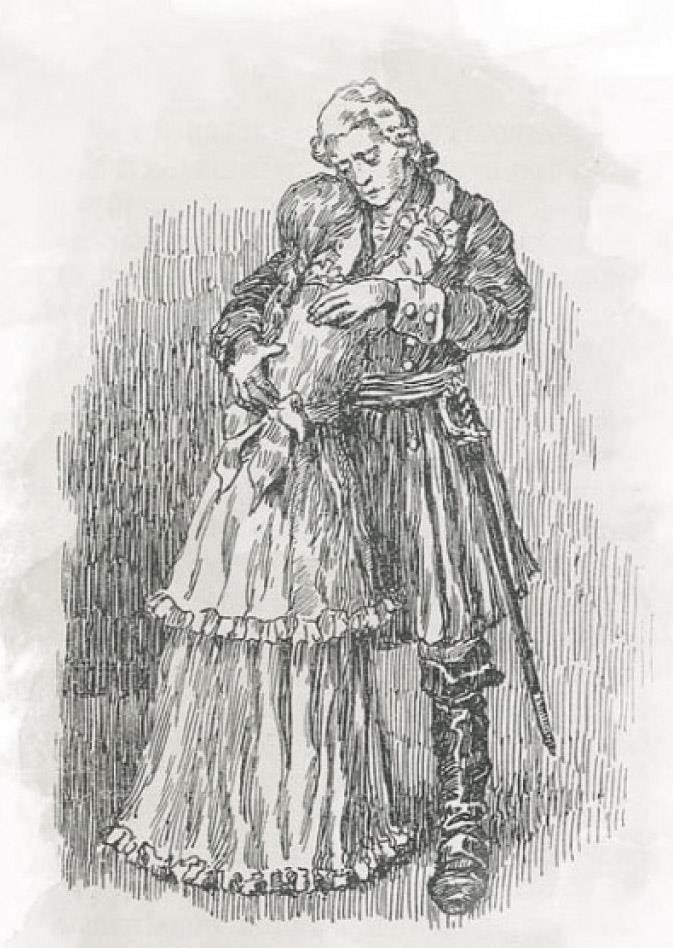 Автор: Джалалова А.М учитель русского языка и литературы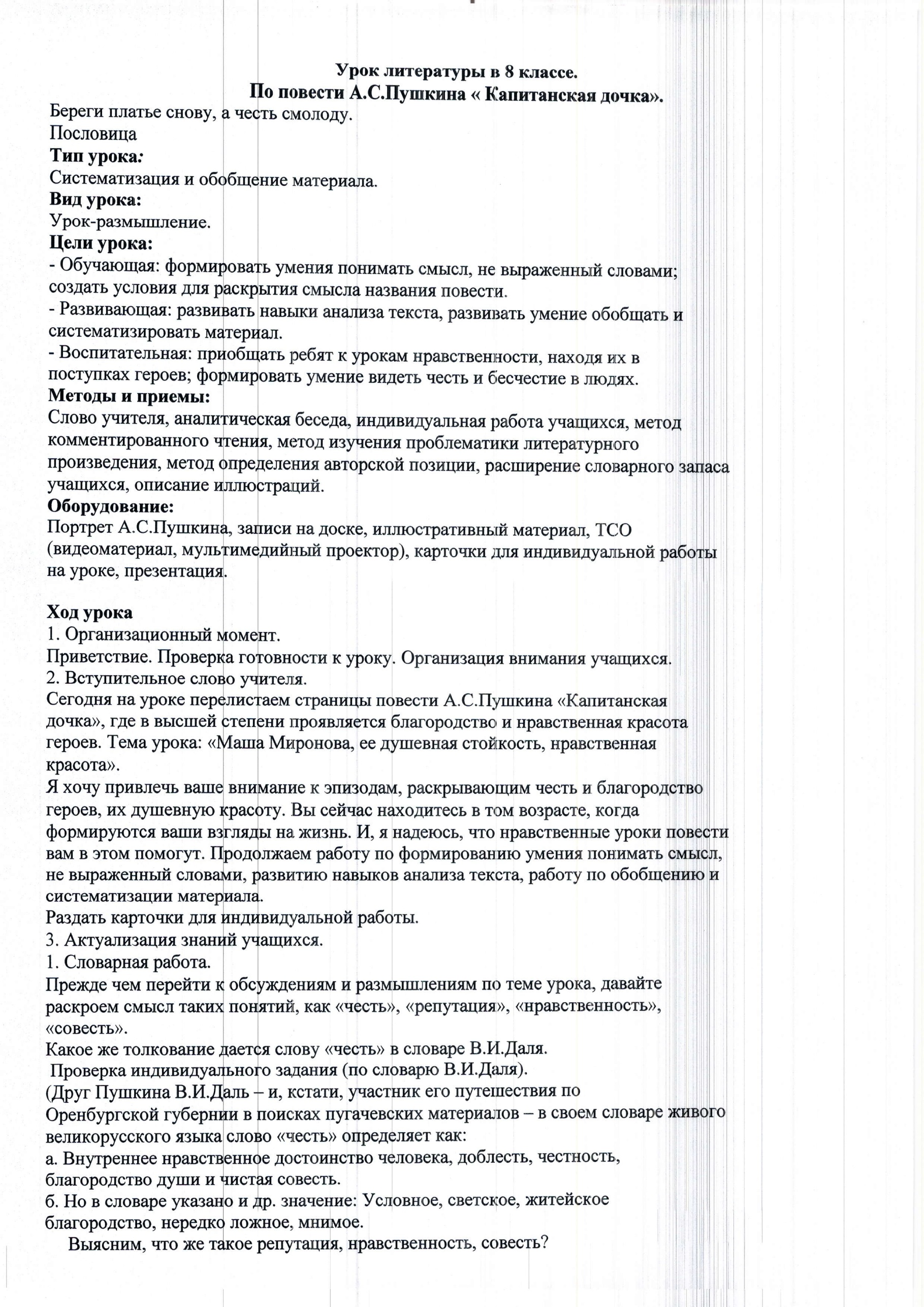 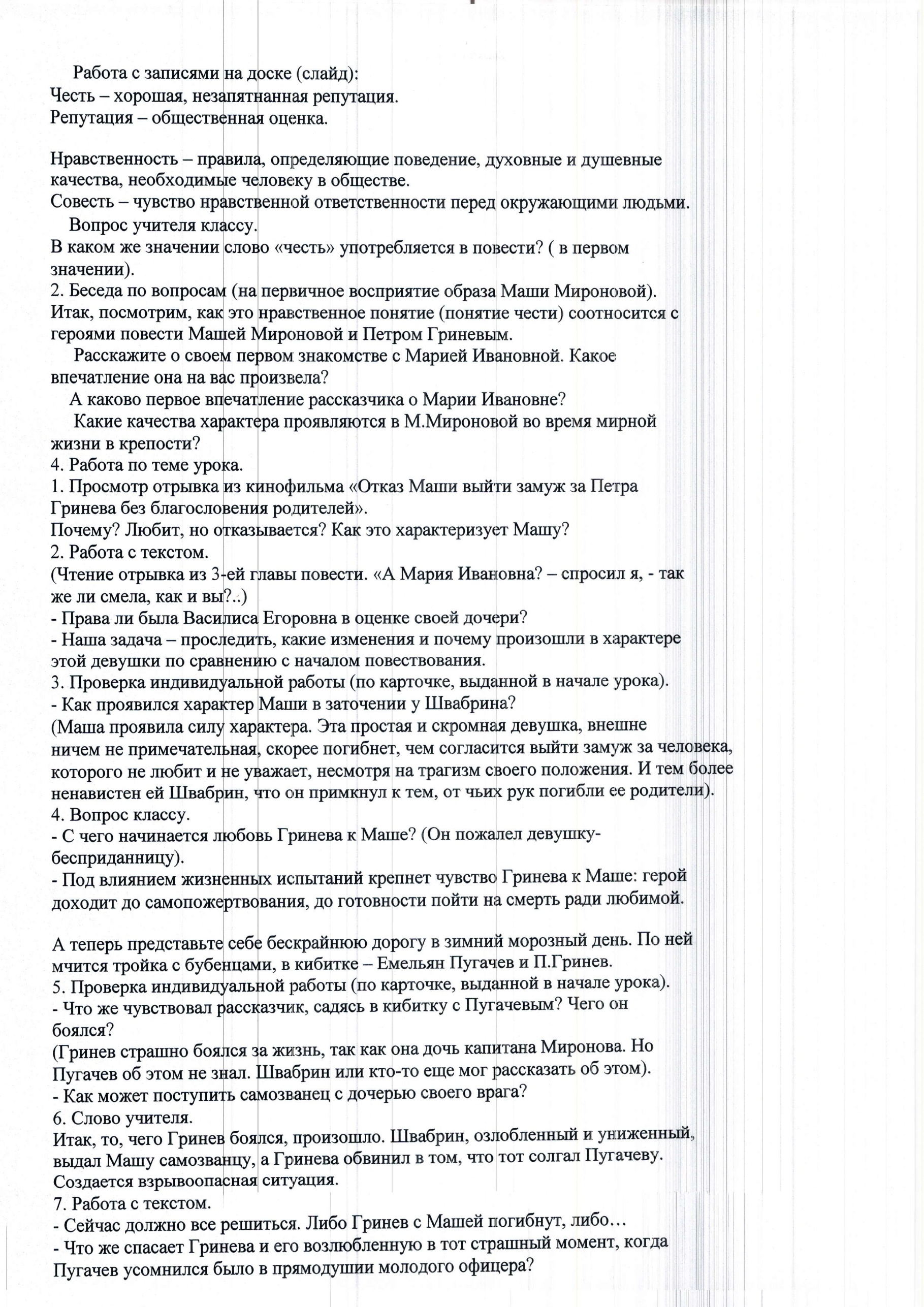 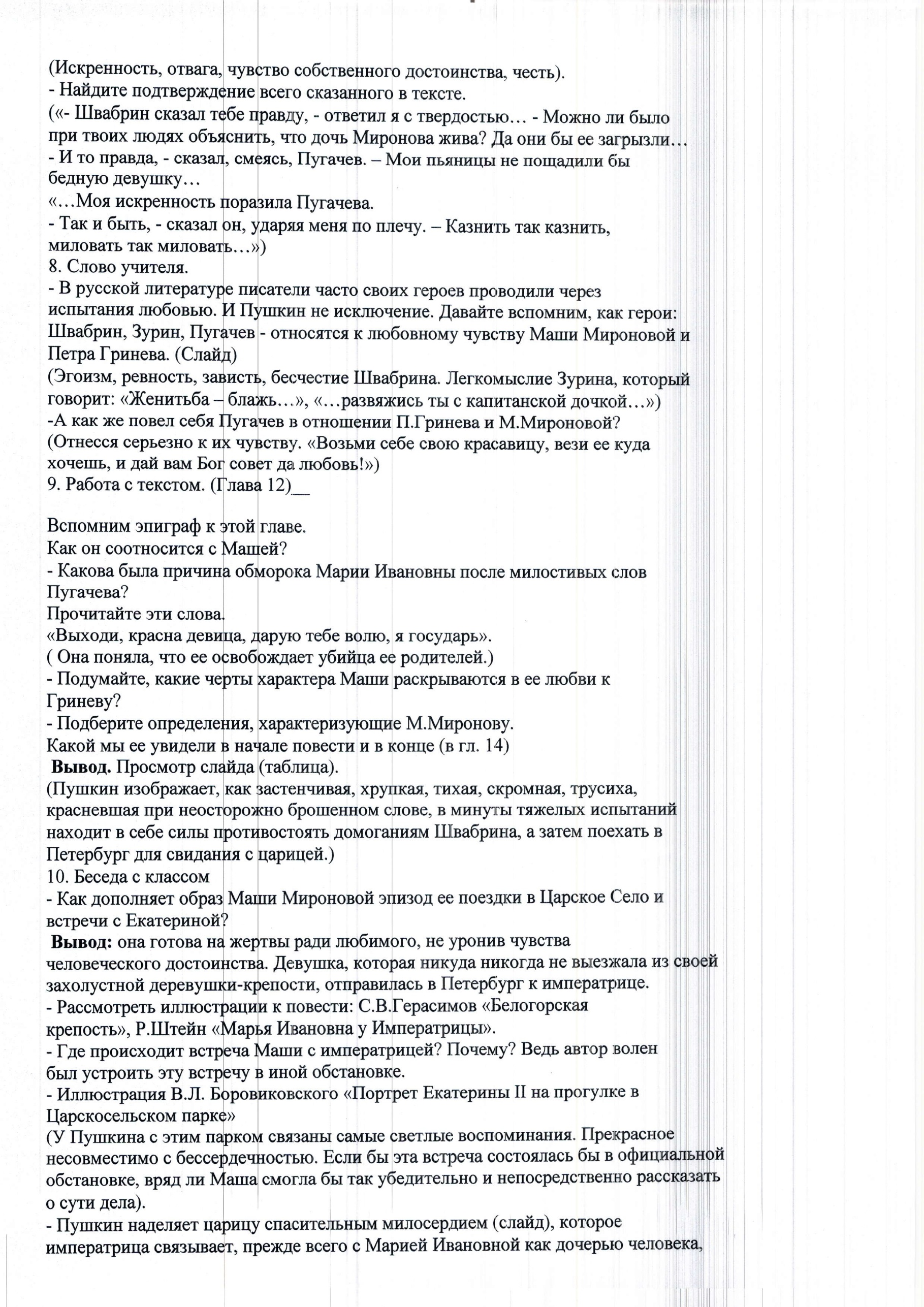 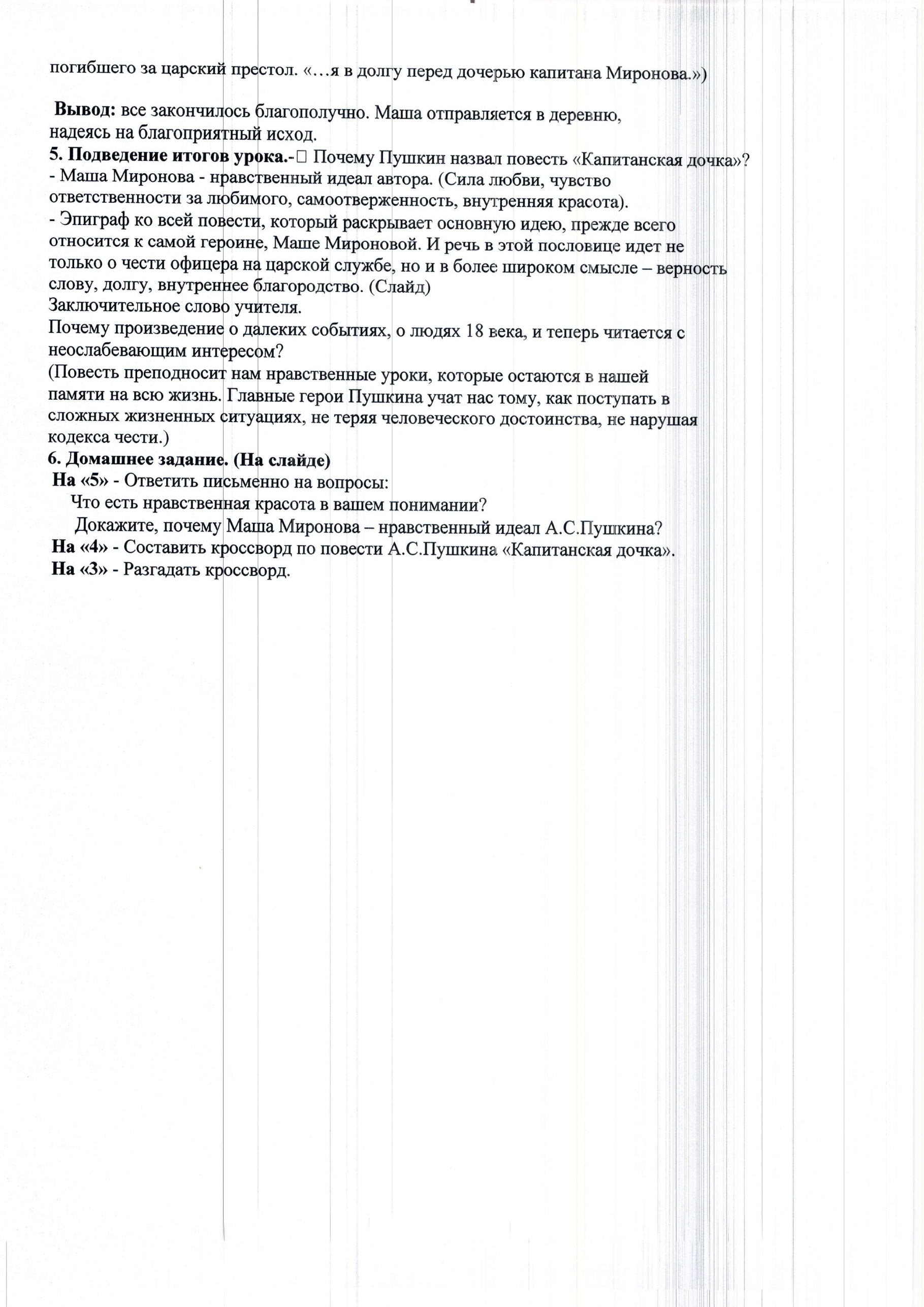 